OnLine psihološko savjetovalište Sandra Jovanović MiljkoMagistar psiholoških znanosti i Specijalist traumatske psihologije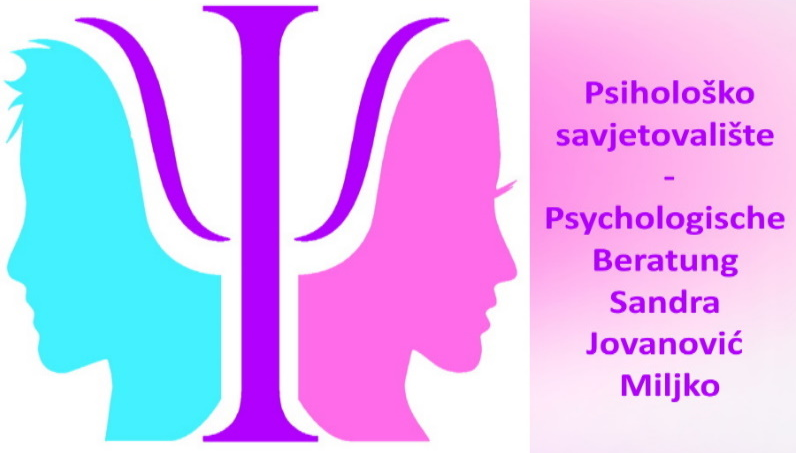 OnLine psihološko savjetovalište Sandra Jovanović MiljkoMagistar psiholoških znanosti i Specijalist traumatske psihologijeOnLine psihološko savjetovalište Sandra Jovanović MiljkoMagistar psiholoških znanosti i Specijalist traumatske psihologijeOnLine psihološko savjetovalište Sandra Jovanović MiljkoMagistar psiholoških znanosti i Specijalist traumatske psihologijeOnLine psihološko savjetovalište Sandra Jovanović MiljkoMagistar psiholoških znanosti i Specijalist traumatske psihologijeOnLine psihološko savjetovalište Sandra Jovanović MiljkoMagistar psiholoških znanosti i Specijalist traumatske psihologijeOnLine psihološko savjetovalište Sandra Jovanović MiljkoMagistar psiholoških znanosti i Specijalist traumatske psihologijeOnLine psihološko savjetovalište Sandra Jovanović MiljkoMagistar psiholoških znanosti i Specijalist traumatske psihologijeOnLine psihološko savjetovalište Sandra Jovanović MiljkoMagistar psiholoških znanosti i Specijalist traumatske psihologijeOnLine psihološko savjetovalište Sandra Jovanović MiljkoMagistar psiholoških znanosti i Specijalist traumatske psihologije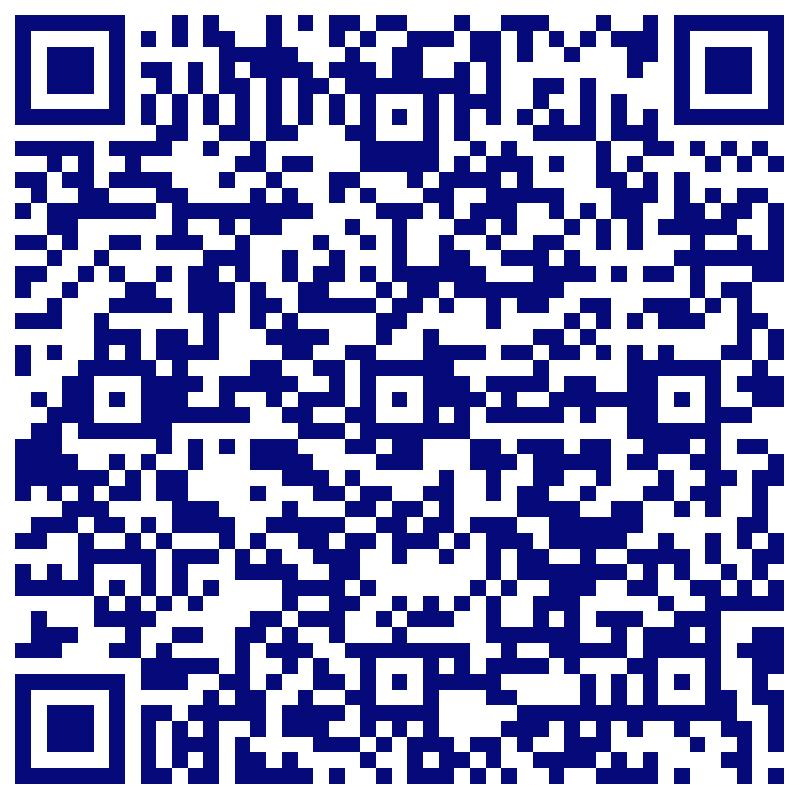 Tel/WhatsApp: +49 178 110 3745Email: info@Psycholog.Bayern Web: www.Psycholog.BayernAdresa:  Zum Alten Hofgarten 21, 94405 Landau an der Isar, DeutschlandTel/WhatsApp: +49 178 110 3745Email: info@Psycholog.Bayern Web: www.Psycholog.BayernAdresa:  Zum Alten Hofgarten 21, 94405 Landau an der Isar, DeutschlandTel/WhatsApp: +49 178 110 3745Email: info@Psycholog.Bayern Web: www.Psycholog.BayernAdresa:  Zum Alten Hofgarten 21, 94405 Landau an der Isar, DeutschlandTel/WhatsApp: +49 178 110 3745Email: info@Psycholog.Bayern Web: www.Psycholog.BayernAdresa:  Zum Alten Hofgarten 21, 94405 Landau an der Isar, DeutschlandTel/WhatsApp: +49 178 110 3745Email: info@Psycholog.Bayern Web: www.Psycholog.BayernAdresa:  Zum Alten Hofgarten 21, 94405 Landau an der Isar, DeutschlandPsihološko savjetovalište Sandra Jovanović MiljkoTel/WhatsApp: +49 178 110 3745Email:      info@Psycholog.BayernWeb:        www.Psycholog.BayernPsihološko savjetovalište Sandra Jovanović MiljkoTel/WhatsApp: +49 178 110 3745Email:      info@Psycholog.BayernWeb:        www.Psycholog.BayernPsihološko savjetovalište Sandra Jovanović MiljkoTel/WhatsApp: +49 178 110 3745Email:      info@Psycholog.BayernWeb:        www.Psycholog.BayernPsihološko savjetovalište Sandra Jovanović MiljkoTel/WhatsApp: +49 178 110 3745Email:      info@Psycholog.BayernWeb:        www.Psycholog.BayernPsihološko savjetovalište Sandra Jovanović MiljkoTel/WhatsApp: +49 178 110 3745Email:      info@Psycholog.BayernWeb:        www.Psycholog.BayernPsihološko savjetovalište Sandra Jovanović MiljkoTel/WhatsApp: +49 178 110 3745Email:      info@Psycholog.BayernWeb:        www.Psycholog.BayernPsihološko savjetovalište Sandra Jovanović MiljkoTel/WhatsApp: +49 178 110 3745Email:      info@Psycholog.BayernWeb:        www.Psycholog.BayernPsihološko savjetovalište Sandra Jovanović MiljkoTel/WhatsApp: +49 178 110 3745Email:      info@Psycholog.BayernWeb:        www.Psycholog.BayernPsihološko savjetovalište Sandra Jovanović MiljkoTel/WhatsApp: +49 178 110 3745Email:      info@Psycholog.BayernWeb:        www.Psycholog.BayernPsihološko savjetovalište Sandra Jovanović MiljkoTel/WhatsApp: +49 178 110 3745Email:      info@Psycholog.BayernWeb:        www.Psycholog.Bayern